16 марта 2023г МОУ-ГИМНАЗИЯ№15 провела круглый стол " Lifelong learning или обучение всю жизнь" в рамках работы региональной инновационной площадки. 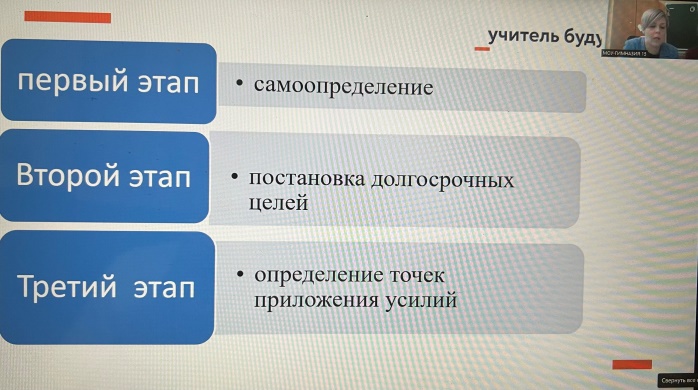 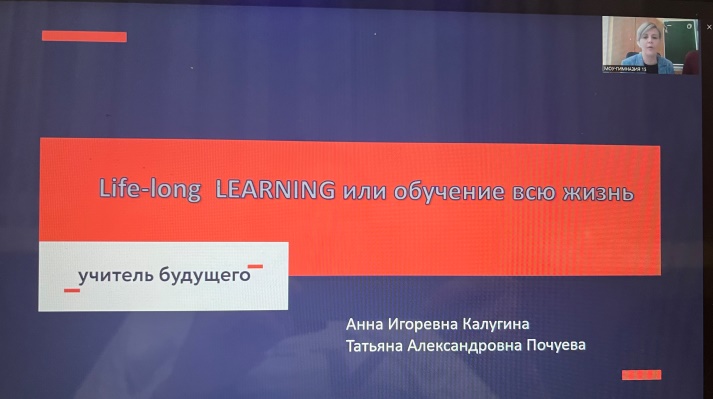    Калугина Анна Игоревна, учитель иностранного языка ответила на вопрос «Что такое lifelong learning и почему это полезный тренд?» Сегодня разговоры о lifelong learning звучат всё чаще. Количество информации растёт, цифровизация проникает во все сферы жизни. Нам приходится постоянно осваивать новые навыки, чтобы комфортно существовать в меняющемся мире. Зачем учителям постоянно учиться?
На первый взгляд, в концепции lifelong learning ничего нового. Как минимум нам давно знакомы понятия «повышение квалификации» и «переподготовка». Но на рубеже веков о непрерывном обучении заговорили именно как об основополагающем принципе системы образования. Концепция Lifelong learning – это подход к образованию, основанный на непрерывном овладении новыми знаниями и навыками с помощью тренингов, мастер-классов, наставничества, учебных профессиональных курсов, повышения квалификации.Данная концепция опирается на четыре столпа образования:learning to know («обучение знанию») – овладение учебными инструментами, а не приобретение структурированных знаний;learning to do («обучение») – обучение тем видам работ, которые необходимы сейчас и в будущем, включая инновации и адаптацию обучения к будущей рабочей среде;learning to live together and with others («научиться жить вместе с другими») – овладение умениями мирно разрешать конфликты, открывать других людей и их культуры, укреплять возможности сообщества, индивидуальные компетенции и способности, экономическую устойчивость и социальную интеграцию;learning to be («учиться быть») – образование, способствующее полному развитию человека: ум и тело, интеллект, чувствительность, эстетическая оценка и духовность.Сколько бы тебе ни было лет — учиться никогда не поздно. Самое главное — преодолеть свои внутренние стереотипы «я ничего не умею/не смогу», начать с малого и двигаться небольшими шагами, чтобы оставаться востребованным специалистом цифровой эпохи.     Почуева Татьяна Александровна, учитель иностранного языка рассказала о тех шагах к непрерывному обучению. Как сделать его частью своей жизни? 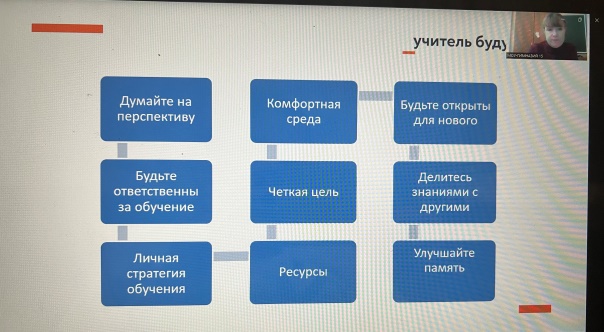 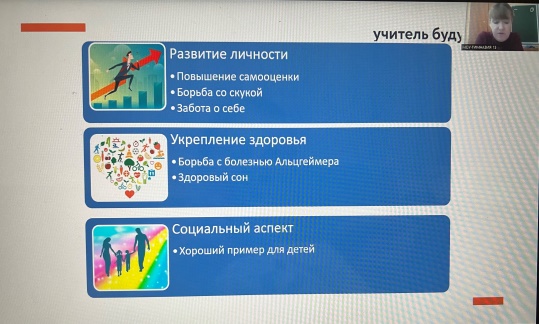 Очевидно, что концепция непрерывного обучения с нами надолго. Но вместе с тем мы осознаем, что наш мозг просто отказывается это делать и мы не в состоянии заставить себя учиться всю жизнь…  В школе учились, в институте учились… Хватит! Особенно это проявится, если человек решил учиться «для себя», без давления со стороны.  Он не сможет заставить себя это сделать.  Но мозг и мышление можно обмануть и настроить на непрерывное обучение. Его можно органично вписать в самый плотный график.  Вот несколько рекомендаций.ДУМАЙТЕ НА ПЕРСПЕКТИВУБУДЬТЕ ОТВЕТСТВЕННЫ ЗА СВОЕ ОБУЧЕНИЕРАССМАТРИВАЙТЕ ТРУДНОСТИ КАК ВОЗМОЖНОСТЬ РОСТА.СОЗДАЙТЕ ЛИЧНУЮ СТРАТЕГИЮ ОБУЧЕНИЯ.КОМФОРТНАЯ СРЕДА СТАВЬТЕ ЧЕТКУЮ ЦЕЛЬ.ОПРЕДЕЛИТЕСЬ С РЕСУРСАМИНЕ БОЙТЕСЬ СПРАШИВАТЬОТКРОЙТЕ СВОИ ЗНАНИЯ ДРУГИМ.БУДЬТЕ ОТКРЫТЫ ДЛЯ ВСЕГО НОВОГО.УЛУЧШАЙТЕ ПАМЯТЬЕсли вы не помните, что выучили, то зачем тогда учиться? Есть множество техник, улучшающих и развивающих память. Найдите ту, что подходит именно вам. Человек ни за что не будет делать то, что не принесет ему выгоды в материальном или в моральном плане. Посмотрим, какие бонусы может дать нам непрерывное обучение в перспективе.                   Повышение самооценки.На нашу самооценку влияют две вещи: вера в себя и уровень компетенции – знаний, навыков и опыта, которым ты владеешь. Новый онлайн курс и новые навыки, который он принесет,  не могут не повысить нашу ценность в собственных глазах.Борьба со скукойПостоянное преодоление трудностей не даст заскучать .Не упускайте шанса узнать что-то новое, пусть оно и не связано напрямую с вашей основной специальностью: читайте разнообразную литературу, смотрите лекции на ТЕДtalks или онлайн вебинары на интересующую вас тему – обогащайте свой внутренний мир.Борьба с болезнью Альцгеймера.  Наш мозг – как мышца. Мы постоянно должны давать ему работу, иначе он атрофируется. Шансы заболеть деменцией уменьшаются, если наш мозг находится в процессе обучения, освоения и применения  новых знанийХороший пример для детей.И для учеников, и для наших собственных детей. Пусть они видят, что мы можем мотивировать их не только на словах, но и свои собственным примером.Здоровый сон.Подобно тому,  как наше тело устает после физических упражнений, мозг устает от умственных нагрузок. Чем больше устаешь, тем крепче спишь.       6.   Забота о себеЕсть несколько  неочевидных преимуществ непрерывного обучения. Вы становитесь более организованными, учитесь правильно распределять время. Как ни странно, это может снизить уровень стресса в вашей жизни.      Итак, непрерывное обучение – это глобальная тенденция, которая требует изменений к подходу в  обучении со стороны и учителя, и ученика, ответственности за свои цели и пути их достижения, рефлексии и переоценки ценностей.Начните прямо сейчас, и вы будете на правильном пути!